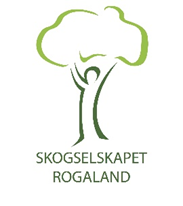 Årsmøte og seminar «Grønt skifte i praksis»  Skogselskapet i Rogaland i samarbeid med Statsforvaltaren i Rogaland, Rogaland fylkeskommune og Strand kommuneTysdag 14. juni 2022, Villa Rosehagen JørpelandAdresse: Vågabakken 1, 4100 Jørpeland 09.30 - 11.30 	            Ope årsmøte i Skogselskapet. Kaffi med noko attåt11.30 - 12.30		Lunsj12.30 - 18.00    	CO2-fangst i skog og vedproduksjon med utferd. Sjå program under.CO2 fangst i skog og vedproduksjon 12.30 - 12.40		Velkomen til Strand v/ Irene Heng Lauvsnes, ordførar i Strand 12.40 - 13.00	Gode klimatiltak i skog v/Stein Bomo Statsforvaltaren i Rogaland.13.00 - 13.30	Få betalt for å fange CO2 i eigen skog – karbonfangst med norsk klimaskog v/Anders Kristiansen, dagleg leiar i Trefadder AS.  13.30 - 13.45	Spørsmål 13.45 - 14.00		Beinstrekk og påfyll14.00 - 14.30	Kva må til for å tene pengar på vedproduksjon?                                                   v/Øyvind Stranna Larsen, Norsk Ved  forum for vedprodusenter 14.30 - 14.45		Spørsmål 14.45 - 18.00               UTFERD: Kaffi/mineralvatn med noko godt attåt 15.00 - 16.00               Aktuelle klimaskogareal – synfaring ved skytebanen på Jørpeland og  Innleiing ved Rasmus Stokkeland, fagansvarleg Trefadder AS Besøksadresse:  Leitevegen 115, 4100 Jørpeland    16.15-18.00                  Profesjonell vedproduksjon - demonstrasjon og orientering  	Vert: Åshild og Svein Kjetil Rønnevik  Besøksadresse:  Jørpeland Sag/trelast AS (Ryfylke vedlager) Kvalvågvegen 297, 4105 Jørpeland   18.00			Slutt Praktisk informasjonPåmelding på Statsforvaltaren i Rogaland si heimeside, der du kryssar av for deltaking på både årsmøte og klimaseminaret, eller ein av delane. Gå inn på denne lenka for påmelding; Kurs og konferanser | Statsforvalteren i RogalandPåmeldingsfrist er 7. juni 2022.Deltaking på årsmøte og seminar inkludert lunsj og anna servering er gratis. Det er god parkering like ved Rosehagen. Transport blir basert på personbilar på utferd. Det er greie forhold for parkering.  Vi tek atterhald om eventuelle deltakaravgrensingar/endringar som følgje av Covid-19 og smitteutbrot.  Velkomen til Strand og Jørpeland!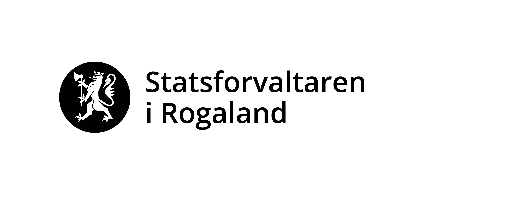 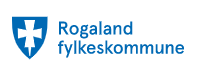 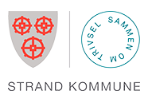 